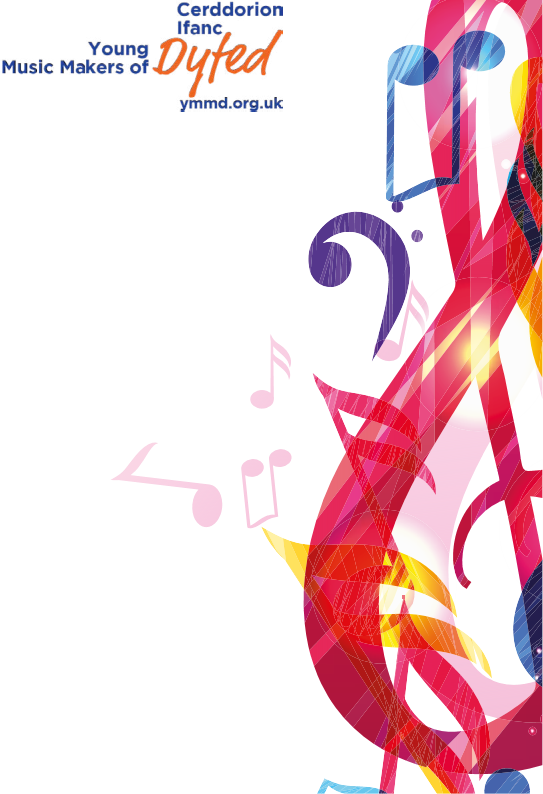 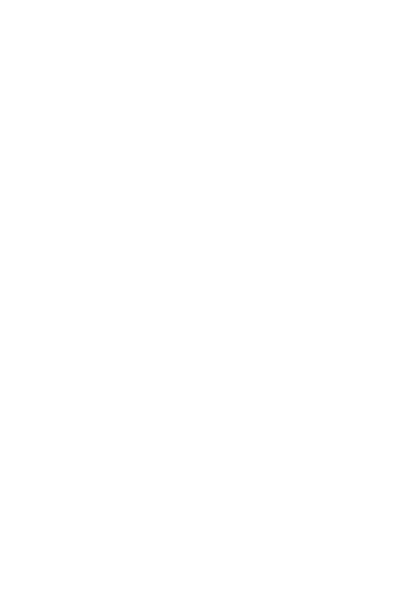 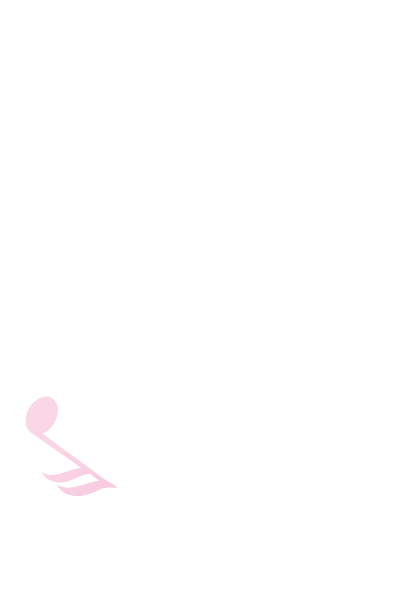 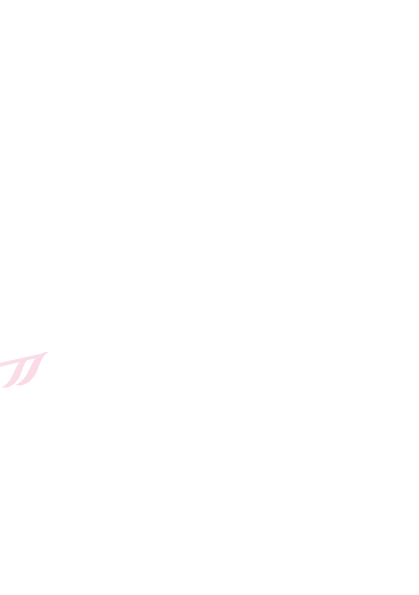 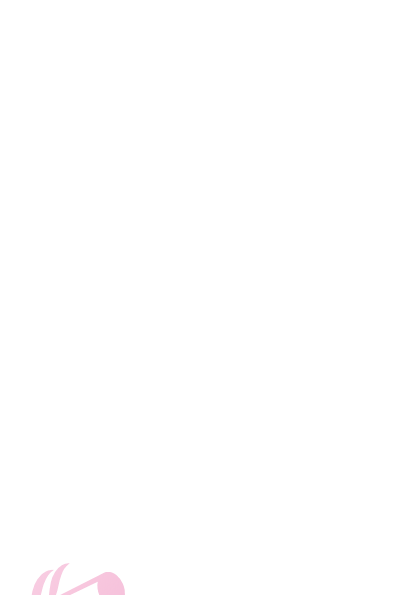 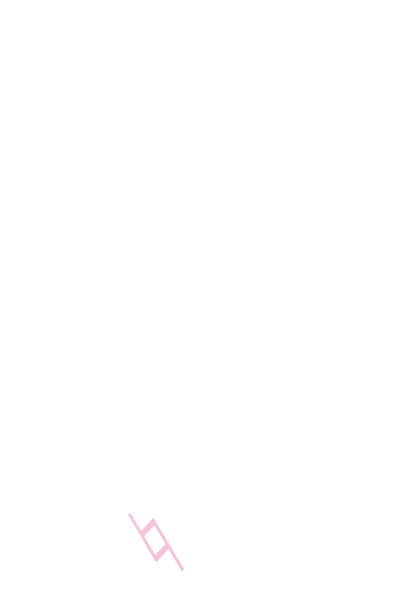 Ebrill 6 April 2019 7.30pm Young Musician of Dyfed 
The Final Cerddor Ifanc Dyfed 
Y Rownd Derfynol with • gyda Cerys BowenAlaw Grug EvansHeledd JonesRhys LewisSoffia NicholasRhydian TiddyEbrill 7 April 2019 3pm Dyfed Young Composers 
Celebration Concert Cyfansoddwyr Ifanc Dyfed 
Cyngerdd o Ddathlu with • gyda The Hermes ExperimentNeuadd y Dderwen, Rhosygilwen 
SA43 2TW Tickets ∙ Tocynnau  £10  Under 18yrs Free ∙ Dan 18ed Am Ddim 
On the Door or Online ∙ Ar y Drws neu Ar Lein www.ticketsource.co.uk/young musicmakers 